Администрациягородского поселения КильдинстройКольского района Мурманской областиП О С Т А Н О В Л Е Н И Е30 апреля 2020 г.			 пгт. Кильдинстрой			 № 70Об утверждении карты-схемы прилегающей территорииВ соответствии с Федеральным законом от 06.10.2003 № 131-ФЗ «Об общих принципах организации местного самоуправления в Российской Федерации», Законом Мурманской области от 06.11.2018 № 2304-01-ЗМО «О градостроительной деятельности на территории Мурманской области», Приказом Министерства строительства и территориального развития Мурманской области № 25 от 29.01.2019г. «Об утверждении формы карт-схем границ прилегающей территории и требований к их оформлению в Мурманской области», Правилами благоустройства, утвержденными Решением Совета депутатов муниципального образования городское поселение Кильдинстрой от 26.09.2019 №10/06, Администрация городского поселения Кильдинстройп о с т а н о в л я е т:1. Утвердить карту-схему прилегающей территории земельного участка с кадастровым номером 51:01:1301005:9 в муниципальном образовании городское поселение Кильдинстрой Кольского района по адресу: н.п. Зверосовхоз, ул. Набережная, 11а (на земельном участке расположено здание детского сада), согласно приложению. 2. Настоящее Постановление подлежит официальному опубликованию в информационном бюллетене органов местного самоуправления муниципального образования городское поселение Кильдинстрой, обнародованию посредством размещения для ознакомления граждан на информационных стендах, а также на официальном сайте органов местного самоуправления муниципального образования городское поселение Кильдинстрой в информационно-телекоммуникационной сети «Интернет» по адресу http://mokildin.ru.3. Контроль исполнения настоящего постановления оставляю за собой.Глава администрацииГородского поселения КильдинстройКольского района Мурманской области				С.А. СеливерстовПриложение к постановлению администрации городского поселения Кильдинстрой Кольского района Мурманской областиот 30.04.2020 № 70КАРТА-СХЕМАГРАНИЦ ПРИЛЕГАЮЩЕЙ ТЕРРИТОРИИ ЗЕМЕЛЬНОГО УЧАСТКА С КАДАСТРОВЫМ НОМЕРОМ 51:01:1301005:91. Местоположение прилегающей территории (адресные ориентиры):Мурманская область, муниципальное образование городское поселение Кильдинстрой Кольского района, н.п. Зверосовхоз, ул. Набережная, 11а (на земельном участке расположено здание детского сада). 2. Кадастровый номер объекта (при наличии), по отношению к которому устанавливается прилегающая территория: Земельный участок с кадастровым номером 51:01:1301005:9 площадью 5356 кв. м3. Площадь прилегающей территории: 8060 кв. м. Исполнитель __________________ ___________________________________________	(подпись) (расшифровка подписи)М.П. (при наличии) (для и индивидуальных предпринимателей) КАРТА-СХЕМАГРАНИЦ ПРИЛЕГАЮЩЕЙ ТЕРРИТОРИИ ЗЕМЕЛЬНОГО УЧАСТКА С КАДАСТРОВЫМ НОМЕРОМ 51:01:1301005:9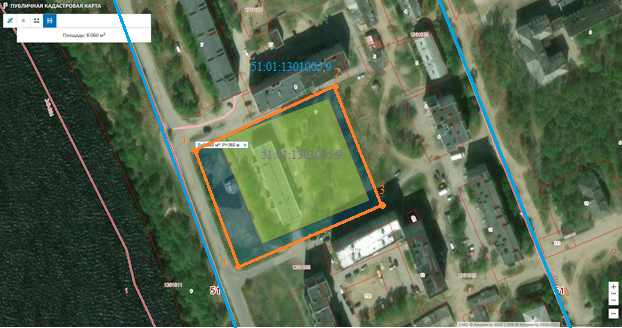 Условные обозначения: Исполнитель __________________ ___________________________________________	(подпись) (расшифровка подписи)М.П. (при наличии) (для и индивидуальных предпринимателей) Приложение к карте-схеме границ прилегающей территории с кадастровым номером 51:01:1301005:9 (минимальный перечень видов работ, их периодичности и (или) объема, выполняемых собственником, иным законным владельцем (лицом, ответственным за эксплуатацию здания, строения, сооружения) в целях их участия, в том числе финансового, в содержании прилегающей территории)МИНИМАЛЬНЫЙ ПЕРЕЧЕНЬ ВИДОВ РАБОТ Перечень видов работ по содержанию прилегающих территорий в летний период: а) своевременное скашивание газонных трав (высота травостоя не должна превышать 20 см), уничтожение сорных и карантинных растений;б) своевременную обрезку кустарников свыше 1 метра, ветвей деревьев, нависающих на высоте менее 2 метров над тротуарами, проездами и пешеходными дорожками с грунтовым и твердым покрытием;в) своевременную уборку и вывоз скошенной травы;г) своевременное подметание прилегающих территорий от смета, пыли и бытового мусора, их мойку;д) своевременную уборку и организацию вывоза и размещения мусора, уличного смета, отходов в отведенных местах;е) уборку вдоль бордюров песка, мусора;ж) своевременное сгребание и вывоз опавших листьев с прилегающих территорий в период листопада;з) надлежащее содержание и своевременную уборку контейнерных площадок, контейнеров и бункеров, территории, непосредственно прилегающей к указанным объектам;е) надлежащее содержание и ремонт малых архитектурных форм, в том числе детских площадок, иного игрового оборудования (игровых элементов).Перечень видов работ по содержанию прилегающих территорий в зимний период: а) своевременная уборка и организация вывоза, размещения мусора, уличного смета, отходов в отведенных местах;б) своевременная посыпка у участков прохода и подхода к объектам торговли (магазинам, нестационарным торговым объектам, рынкам), иным организациям противогололедными материалами;в) своевременная очистка от снега и льда тротуаров, проездов и пешеходных дорожек с грунтовым и твердым покрытием, а также вывоз снега;г) надлежащее содержание и своевременная уборка контейнерных площадок, контейнеров и бункеров, территории, непосредственно прилегающей к указанным объектам;д) надлежащее содержание и ремонт малых архитектурных форм, в том числе детских площадок, иного игрового оборудования (игровых элементов).Словесное описание границ прилегающей территории, графически обозначенных в схеме: - не приводится.  ___________________Граница прилегающей территории (отображается оранжевым цветом) *1Поворотная точка границ прилегающей территории (отображается оранжевым цветом)51:01:1301005:9Кадастровый номер земельного участка (объекта недвижимости), по отношению к которому устанавливается прилегающая территория (отображается сиреневым цветом)51:01:1301005Кадастровый квартал (отображается голубым цветом) _______________________Граница кадастрового квартала (отображается голубым цветом)